Adams 12 Five Star Schools | COVID-19 Student Health Self-Screening LogStudent Name: ________________________________________________To use this form, take your temperature and check symptoms every day before reporting to your workout/meeting. If you have any of the symptoms below, notify your coach/sponsor to find out what to do before reporting for your workout/meeting.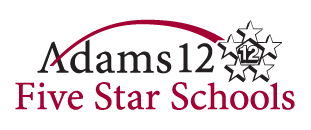 DATECIRCLE Y (YES) OR N (NO) FOR SYMPTOMSCIRCLE Y (YES) OR N (NO) FOR SYMPTOMSCIRCLE Y (YES) OR N (NO) FOR SYMPTOMSCIRCLE Y (YES) OR N (NO) FOR SYMPTOMSCIRCLE Y (YES) OR N (NO) FOR SYMPTOMSCIRCLE Y (YES) OR N (NO) FOR SYMPTOMSCIRCLE Y (YES) OR N (NO) FOR SYMPTOMSDATEFever 100.4° or aboveCoughShortness of breath or difficulty breathingChillsMuscle achesSore throatNew loss of taste or smellY  |  NY  |  NY  |  NY  |  NY  |  NY  |  NY  |  NY  |  NY  |  NY  |  NY  |  NY  |  NY  |  NY  |  NY  |  NY  |  NY  |  NY  |  NY  |  NY  |  NY  |  NY  |  NY  |  NY  |  NY  |  NY  |  NY  |  NY  |  NY  |  NY  |  NY  |  NY  |  NY  |  NY  |  NY  |  NY  |  NY  |  NY  |  NY  |  NY  |  NY  |  NY  |  NY  |  NY  |  NY  |  NY  |  NY  |  NY  |  NY  |  NY  |  NY  |  NY  |  NY  |  NY  |  NY  |  NY  |  NY  |  NY  |  NY  |  NY  |  NY  |  NY  |  NY  |  NY  |  NY  |  NY  |  NY  |  NY  |  NY  |  NY  |  NY  |  NY  |  NY  |  NY  |  NY  |  NY  |  NY  |  N